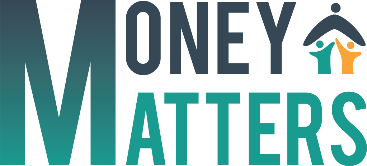 IO2: ΕΚΠΑΙΔΕΥΤΙΚΗ ΕΝΟΤΗΤΑ 5ΦΥΛΛΟ ΔΡΑΣΤΗΡΙΟΤΗΤΑΣ Μ 5.1ΑΣΚΗΣΗ ΣΤΗΝ ΤΑΞΗ: Ποιες είναι οι συνηθέστερες χρήσεις των μαθηματικών στις καθημερινές οικονομικές πράξεις; Προσπαθήστε να κατατάξετε τις παρακάτω καθημερινές ενέργειες κατά σειρά σπουδαιότητας:⃝ Κατανόηση των κειμένων/αρχείων που περιέχεουν στατιστικά στοιχεία, τιμές και αριθμούς.⃝ Τήρηση λογαριασμών για μικροέξοδα, ρέστα και αποδείξεις⃝ Αναζήτηση της καλύτερης τιμής για κάποια αγορά⃝ Κατανόηση της αξίας των εξατομικευμένων προϋπολογισμών ή των άμεσων πληρωμών, των μισθών, των προνοιακών επιδομάτων κ.λπ.⃝ Να γνωρίζετε πώς το εισόδημα και οι φόροι επηρεάζουν την ποιότητα ζωής⃝ Να γνωρίζετε πώς να ζυγίζετε τα πράγματα και να χρησιμοποιείτε με ακρίβεια τις ζυγαριές, π.χ. για να μαγειρεύετε ή να διαχειρίζεστε μια συγκεκριμένη δίαιτα⃝ Να υπολογίζετε την απόσταση, το χρόνο και το κόστος των ταξιδιώνΆλλες προτάσεις;